לכבוד מנכ"לי הגופים המוכרים בשירות הלאומיהנדון: נוהל המלצת הרשות לשירות אזרחי למחיקת רישום פלילי של מתנדביםהרשות לשירות  אזרחי (להלן: "הרשות") קולטת לשורותיה מתנדבים רבים אשר מקבלים פטור משירות צבאי או שאינם נקראים לשרת בצה"ל, כמו כן, בין המתנדבים בשירות הלאומי אזרחי ישנם מתנדבים בעלי רישום פלילי. התנדבות בשירות לאומי מאפשרת למתנדבים אלו לפתוח דף חדש בחייהם, ולהוכיח כי עלו על דרך הישר. יתרה מזו, אנו רואים בתרומתם במהלך השירות כתרומה חשובה ומשמעותית אשר יש בה בכדי לכפר על מעידותיהם קודם השירות.  משום כך, מאפשרת הרשות יחד עם מחלקת חנינות במשרד המשפטים לכל מתנדב שהינו בעל רישום פלילי לבקש לעמוד בפני ועדה הנמצאת בראשותי אשר בסמכותה להמליץ בפני משרד המשפטים ונשיא המדינה על מחיקת הרישום הפלילי שלחובתו. בסמכות נשיא המדינה לחון את מתנדב השירות הלאומי אזרחי, כך שהרשעותיו יימחקו, ולאחר סיום השירות הלאומי יתחיל המתנדב את חייו עם "דף חלק". בכך אנו מאפשרים הזדמנות שווה למתנדבים אלה בבואם להשתלב בחברה הישראלית ובפרט בתחומי ההשכלה ותעסוקה.על מנת לעמוד בפני הוועדה ולזכות בהמלצתה, מתנדב השירות הלאומי  חייב לעמוד בקריטריונים שנקבעו בנוהל "המלצת הרשות לשירות לאומי - אזרחי למחיקת רישום פלילי". חשוב לציין, כי הוועדה תדון בעניינם של מתנדבי שירות לאומי שלחובתם רישום פלילי (הורשעו בבית משפט) בגין עבירות שביצעו טרם התנדבותם בשירות הלאומי אזרחי.רכזות!ערוץ הגשת בקשת החנינה דרך הוועדה אשר נמצאת בראשותי נועד לעודד מתנדבים בעלי רישום פלילי לשרת שירות תקין וטוב. שימוש נכון בערוץ זה יכול להוביל לביצוע שירות תורם, לצד סיוע משמעותי לפרט במעבר מהתנדבות בשירות לאומי להמשך חייו העצמאיים. 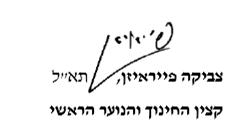 אני רואה חשיבות רבה בשימוש בערוץ זה על ידי מתנדבי השירות הלאומי  ככל הניתן, ולפיכך אני קורא לכם ליידע את כלל מתנדבי השירות הלאומי  שנמצאים תחת אחריותכם אודות פעילות הוועדה והדרכים ליצירת קשר עימה. 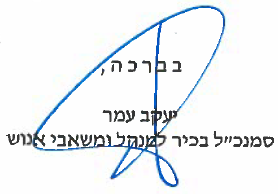 נספח א'נוהל המלצת הרשות לשירות לאומי-אזרחי למחיקת רישום פליליכלליבנוהל זה:"גוף מוכר": גוף שקיבל הכרה מהשר האחראי להפניית מתנדבים לשירות הלאומי וליווי של המתנדבים במהלך השירות. "גוף מפעיל": גוף שבמסגרתו מבצע מתנדב את השירות הלאומי."חוק המרשם": חוק המרשם הפלילי ותקנת השבים, התשמ"א -1981."חנינה": קיצור תקופת התיישנות או מחיקה של הרישום הפלילי, כמשמעותן בחוק המרשם.מערכת השירות הלאומי קולטת לשורותיה גם מתנדבים בעלי עבר פלילי. 
כאשר מתנדב מתחיל את תקופת השירות, הוא פותח דף חדש בחייו, ובדרך-כלל זהו צעדו הראשון החשוב בחייו כבגיר. ביכולתו של המתנדב לבחור לעצמו דרך חיים חדשה, לתקן את דרכיו ולהוכיח כי עלה על דרך הישר, וכי יש ברצונו להתנדב לשירות הלאומי ובתרומתו במהלך השירות כדי לכפר על מעידותיו לפני תחילת השירות. הרשות לשירות לאומי-אזרחי (להלן: "הרשות") יכולה לסייע למתנדב, שבוחר להגיש בקשת חנינה) על-ידי מתן המלצה לנשיא המדינה, ליתן חנינה למתנדב אשר התנדב בשירות הלאומי תורם ומועיל למדינה.הרשות תודיע למתנדבים על האפשרות העומדת בפניהם להסתייע בהמלצת הרשות, כאמור בסעיף 2 לעיל. בהודעה יצוין כי כל אדם רשאי להגיש בקשה לנשיא המדינה למתן חנינה, והאפשרות להסתייע בהמלצת הרשות הינה זכות העומדת בפניהם ולא חובה. כן יצוין בהודעה כי פרטי המרשם הפלילי הינם חסויים, ועל פי חוק המרשם הפלילי חל איסור לדרוש את המידע ממי שהמידע נוגע לו בין במישרין ובין בעקיפין, ולפיכך, המתנדב אינו צריך לחשוף את המרשם הפלילי בפני הרשות. בקשות מתנדבים, על-פי נוהל זה, יופנו לוועדה ממליצה אשר תפקידה לדון בבקשות המתנדבים וליתן המלצה לשר המשפטים ולנשיא המדינה (להלן: "הוועדה").הרכב הוועדה: מנכ"ל הרשות לשירות לאומי-אזרחי או נציגו, יו"ר.נציג אגף פיקוח ובקרה ברשות, חבר ועדה.עו"ס מטעם הגוף המוכר אשר דרכו הופנה המתנדב, חבר ועדה.היועץ המשפטי של הרשות או נציגו, חבר ועדה.מנכ"ל הרשות ימנה מזכיר לוועדה.הגשת בקשה לוועדה:בקשתו של מתנדב תובא בפני הוועדה אם מתקיימים כל התנאים הבאים:המתנדב עתיד לסיים שירות לאומי בן 12 חודשים לפחות.בקשת המתנדב הוגשה לאחר שסיים לפחות 10 חודשי שירות לאומי בהצלחה רבה וכל עוד הוא מצוי בשירות הלאומי, או עד חצי שנה לאחר סיום השירות הלאומי.למרות האמור לעיל, מוסמך יו"ר הועדה להורות, כי הוועדה תדון בבקשה שהוגשה במועד מוקדם יותר או במועד מאוחר יותר, אם יתברר שהנסיבות מצדיקות זאת.הבקשה תוגש באמצעות עו"ס של הגוף המוכר שדרכו מופנה המתנדב למזכיר הועדה על גבי טופס שדוגמתו מופיעה בנספח א' לנוהל זה.  המתנדב יוכל לצרף כל מסמך נוסף שברצונו להביא בפני הועדה.לבקשה יצורפו מסמכים אלו שיתייחסו לנתוניו של המתנדב ולתפקודו והתנהגותו בתקופת השירות : דו"ח של האחראי על המתנדב מהגוף המפעיל.דו"ח של הרכזת מטעם הגוף המוכר.דו"ח של עו"ס הגוף המוכר.בנוסף יצורפו גם דוחות הנוכחות של המתנדב מתחילת שירותו המאושרים על-ידי האחראי בגוף המפעיל.דיון בבקשת המתנדב:הוועדה תזמין את המתנדב להופיע בפניה.הוועדה תדון בעניינו של מתנדב תוך 30 יום מיום קבלת הבקשה על כל נספחיה, אלא אם כן התקיימו נסיבות מיוחדות המצדיקות דיון מאוחר יותר. הוועדה רשאית לדון בעניינו של מתנדב, אם מספר חבריה המשתתפים בדיון אינו פחות משלושה, ואם היו"ר ונציג היועץ המשפטי נוכחים.נבצר מחבר הוועדה להיות נוכח בדיון, רשאי היו"ר להורות שבקשת המתנדב והחומר בעניינו יועברו להתייחסותו של חבר הוועדה הנעדר, בטרם תתקבל החלטה סופית בוועדה.הוועדה תקבל החלטתה רק בידי חבריה שבפניהם הופיע המתנדב.החלטות הועדה יתקבלו ברוב דעות. היו הדעות שקולות תכריע דעתו של היו"ר.הוועדה תכתוב את החלטתה על-גבי טופס כדוגמת נספח ב'.
במסגרת שיקוליה, תיתן הוועדה את דעתה לנתונים הבאים: מסלול שירותו של המתנדב, לרבות נסיבות הצטרפותו לשירות, תפקידיו, משך השירות, היעדרויות, וכיו"ב.חוות-דעת האחראי מטעם הגוף המפעיל ועו"ס הגוף המוכר.המלצות ותעודות הערכה שניתנו למתנדב במהלך השירות על-ידי גורמים שונים.נציג היועץ המשפטי יסייע בעריכת מסמך המפרט את המלצת הועדה ונימוקיה.העברת החלטות הועדה.החלטת הועדה תועבר על-ידי מזכיר הועדה במכתב אישי בדואר רשום למתנדב: היה וקיבלה הועדה את בקשת המתנדב, יודיע מזכיר הועדה במכתבו כי החומר בעניינו הועבר למחלקת החנינות במשרד המשפטים וללשכת נשיא המדינה, וכי החלטת הנשיא תועבר אליו ישירות על-ידי לשכתו.היה ודחתה הועדה את בקשת המתנדב, יודיע מזכיר הועדה במכתבו כי הועדה לא מצאה להמליץ על קבלת בקשתו. כמו כן יציין, כי באפשרותו להגיש בקשת חנינה ישירות לנשיא המדינה.היה והודיעה מחלקת החנינות במשרד המשפטים למזכיר הועדה, כי תקופת המחיקה הסתיימה מאליה בטרם עלה בידה לדון בבקשת המתנדב, ולפיכך הופסק הטיפול בבקשתו, יודיע מזכיר הועדה למתנדב, בדואר רשום, על האמור.העברת חומר לשר המשפטים ולנשיא המדינה.בסמוך לסיום דיון הועדה, יעביר מזכיר הועדה לנציג היועץ המשפטי את המסמכים הבאים: בקשת המתנדב על נספחיה, חוות הדעת של הגוף המפעיל והגוף המוכר, המלצות ותעודות הערכה,  ומסמך המפרט את המלצת הועדה ונימוקיה, החתום על-ידי יו"ר הועדה.נציג היועץ המשפטי יבדוק אם הועבר אליו החומר המפורט בסעיף 10.1 לעיל, ויעבירו למחלקת החנינות במשרד המשפטים וללשכת נשיא המדינה.תאריך _____________גוף מוכר ____________חלק אהרשות לשירות לאומי אזרחי מזכירות הוועדה הממליצה למתן חנינה לבעלי עבר פליליהנדון: בקשת חנינה לנשיא המדינה (מחיקת רישום פלילי)אני הח"מ:____________________________________________________________________מס ת"ז                        שם משפחה                             שם פרטי                                  מקום שירות מבקשת מחיקת רישומי הפלילי בגין פסק הדין שלחובתי מהסיבות הבאות, המפורטות במסמך המצורף/ במסמך זה: ________________________________________________________________________________________________________________________________________________________________________________________________________________________________________________________________________________________________________________________________________________________________________________________________________________________הנני מצרף לבקשה זו את המסמכים הבאים: _________________________________________________________________________________________________________________________________________________________________________                                                                                 _______________      (תאריך)                                                                                                      (חתימה)חלק ב'קראתי את בקשת החנינה והנני ממליץ לא ממליץ הסיבות: ____________________________________________________________________________________________________________________________________________________________________________________________________________________________________________________________________________________________________________________________________________________________________________________מצורף בזאת: דוח של האחראי על המתנדב מהגוף המפעיל דוח של הרכזת מטעם הגוף המוכרדוח של עו"ס הגוף המוכר דוחות נוכחות של המתנדב מתחילת שירותו המאושרים על ידי האחראי בגוף המפעיל אחר- ___________________________________________________________________________________________________________________________מס ת"ז                        שם משפחה                             שם פרטי                                  תפקיד סמן X  במשבצת המתאימה. תאריך ____________גוף מוכר ____________חלק ג'המתנדב התחיל את שירותו בתאריך ___________ ומועד סיום שירותו הוא בתאריך ___________. מצ"ב המסמכים הבאים: דוח של האחראי על המתנדב מהגוף המפעיל דוח של הרכזת מטעם הגוף המוכרדוח של עו"ס הגוף המוכר דוחות נוכחות של המתנדב מתחילת שירותו המאושרים על ידי האחראי בגוף המפעיל אחר- ___________________________________________________________________________________________________________________________מס ת"ז                        שם משפחה                             שם פרטי                                  מקום שירות סמן X  במשבצת המתאימה. נספח ב'החלטת הוועדה (ימולא על ידי מזכיר הוועדה) מועד דיון הוועדה: _______________המתנדב הוזמן/לא הוזמן לוועדה. אם כן האם הגיע ___________.המתנדב נשא דברים בפני הוועדה – כן/לא. אם כן, ייערך פרוטוקול. המלצת הוועדה- פה אחד/ דעת רוב/ דעת מיעוט____________________________________________________________________________________________________________________________________________________________________________________________________________________________________________________________________________________________________________________________________________________הנימוקים העיקרים: ____________________________________________________________________________________________________________________________________________________________________________________________________________________________________________________________________________________________________________________________________________________המלצת המיעוט ונימוקיה העיקריים: ________________________________________________________________________________________________________________________________________________________________________________________________________________________________________________________________________________דף פרוטוקול דיון: פרוטוקול הדיון בעניינו של _________________ מיום ____________________________________________________________________________________________________________________________________________________________________________________________________________________________________________________________________________________________________________________________________________________________________________________________________________________________________________________________________________________________________________________________________________________________________________________________________________________________________________________________________________________________________________________________________________________________________________________________________________________________________________________________________________________________________________________________________________________________________________________________________________________________________________________________________________________________________________________________________________________________________________________________________________________________________________________________________________________________________________________________________________________________________________________________________________________________________________________________________________________________________________________________________________________________________________________עורך הפרוטוקול: _______________חתימות חברי הוועדה: תפקיד שם פרטישם משפחה חתימהיו"רחברחבריועץ משפטי